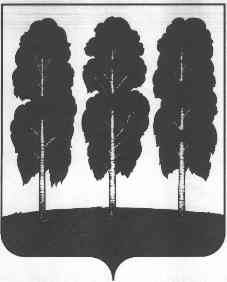 ГЛАВА БЕРЕЗОВСКОГО РАЙОНАХАНТЫ-МАНСИЙСКОГО АВТОНОМНОГО ОКРУГА-ЮГРЫПОСТАНОВЛЕНИЕот 12.04.2018                                                 	                                              №19пгт. БерезовоО внесении изменений в постановление главы Березовского района от 02.04.2018 № 16«Об опубликовании проекта решения Думы Березовского района «Об исполнениибюджета Березовского района за 2017 годи назначении публичных слушаний»В связи с технической ошибкой:Внести в постановление главы Березовского района от 02.04.2018        № 16 «Об опубликовании проекта решения Думы Березовского района «Об исполнении бюджета Березовского района за 2017 год и назначении публичных слушаний» следующие изменения: Пункты 4, 5 изложить в следующей редакции:«4. Установить, что предложения по вопросу, указанному в пункте 1 настоящего постановления, направляются в Комитет по финансам администрации Березовского района, по адресу: пгт. Березово, ул. Астраханцева, д.54, каб. 313, или на электронный адрес: komfin@berezovo.ru до 30 апреля 2018 года.5. В рамках публичных слушаний провести обсуждение по вопросу, указанному в пункте 1 настоящего постановления, 03 мая 2018 года с 17-00 часов по адресу: пгт. Березово, ул. Астраханцева, д. 54 (зал заседания, 4 этаж).».1.2. В приложении 2:- абзац третий изложить в следующей редакции:«Предложения и замечания по вышеуказанному проекту решения Думы об исполнении бюджета принимаются организационным комитетом по проведению публичных слушаний до 30 апреля 2018 года со дня официального опубликования (обнародования) информационного сообщения о проведении публичных слушаний.».- абзацы шестой, седьмой изложить в следующей редакции:«Публичные слушания по проекту об исполнении бюджета будут проходить c момента опубликования настоящего постановления до 03 мая 2018 года.В рамках проведения публичных слушаний 03 мая 2018 года в 17-00 часов состоится обсуждение проекта об исполнении бюджета по адресу: пгт. Березово, ул. Астраханцева, д. 54 (зал заседания, 4 этаж).».2. Опубликовать настоящее постановление в газете «Жизнь Югры» и разместить на официальном веб-сайте органов местного самоуправления Березовского района.3. Настоящее постановление вступает в силу после его подписания.И.о. главы района,заместитель главы района					  		   И.В. Чечеткина